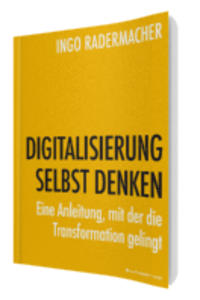 Ingo Radermacher
Digitalisierung selbst denkenEine Anleitung, mit der die Transformation gelingtBusinessVillage 2017
ISBN: 978-3-86980-373-9 

24,95 Eur(D) / 25,70 Eur(A) / 26,95 CHF (UVP) Pressematerialien: 
http://www.businessvillage.de/presse-1016KlappentextDigitalisierung und Industrie 4.0 werden wie ein Orkan über uns hinwegziehen – ganze Branchen hinwegfegen und unsere Arbeitswelt, unsere Gesellschaft und unser Leben nachhaltig verändern. Ein Orkan, der kaum einen Lebensbereich verschonen und – im Worst Case – massive Schäden anrichten wird. So sagen es zumindest die Protagonisten voraus.Doch wie existenziell sind diese Herausforderungen wirklich? Inwieweit betreffen sie mich, meine Branche, mein Unternehmen – mein Leben? Wie begegne ich den unentwegten Veränderungen, die in zunehmend hohem Tempo die Komplexität bis hin zur Unüberschaubarkeit erhöhen?Antworten liefert Radermachers Buch. Es leitet von Denk- und Arbeitsansätzen aus der Softwareentwicklung – dem für die Digitalisierung maßgeblichen Wirtschaftszweig schlechthin – konkrete Prinzipien ab, die effektiv und verlässlich als Handlungsmaximen taugen. Ganz wesentlich dabei ist ein Merkmal der Digitalisierung und unserer Zeit: die Fähigkeit, über den wirtschaftlichen Tellerrand hinauszublicken. Denn nur so sind wir nicht nur für das ökonomische Überleben gerüstet, sondern auch künftig erfolgreich.Der AutorIngo Radermacher ist Entscheidungsphilosoph und Klardenker. Als Informatiker und Unternehmensberater steht er für effektiven IT-Einsatz und innovative IT-Strategien. Zudem sorgt er als Keynote-Speaker für Klarheit und regt zum Selbstdenken an, indem er zeigt, dass sich Probleme logisch lösen und Entscheidungen klug treffen lassen. Als Mensch und Familienvater sieht er sich außerdem in der Verantwortung, auf die Veränderungen unserer Gesellschaft meinungsbildend Einfluss zu nehmen.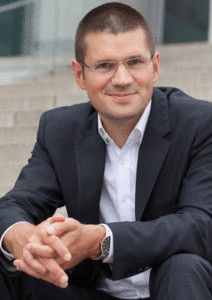 http://www.ingoradermacher.deÜber BusinessVillage BusinessVillage ist der Verlag für die Wirtschaft. Mit dem Fokus auf Business, Psychologie, Karriere  und Management bieten wir unseren Lesern aktuelles Fachwissen für das individuelle und fachliche Vorankommen. Renommierte Autoren vermitteln in unseren Sach- und Fachbüchern aktuelle, fundierte und verständlich aufbereitete Informationen mit Nutzwert.PresseanfragenSie haben Interesse an honorarfreien Fachbeiträgen oder Interviews mit unseren Autoren? Gerne stellen wir Ihnen einen Kontakt her. Auf Anfrage erhalten Sie auch Besprechungsexemplare, Verlosungsexemplare, Produktabbildungen und Textauszüge. BusinessVillage GmbH
Jens Grübner
Reinhäuser Landstraße 22  
37083 GöttingenE-Mail: redaktion@businessvillage.de
Tel: +49 (551) 20 99 104
Fax: +49 (551) 20 99 105-------------------------------------Geschäftsführer: Christian HoffmannHandelsregisternummer: 3567Registergericht: Amtsgericht Göttingen